المرشحون والمرشحات للمجلس الاستشاري الطلابي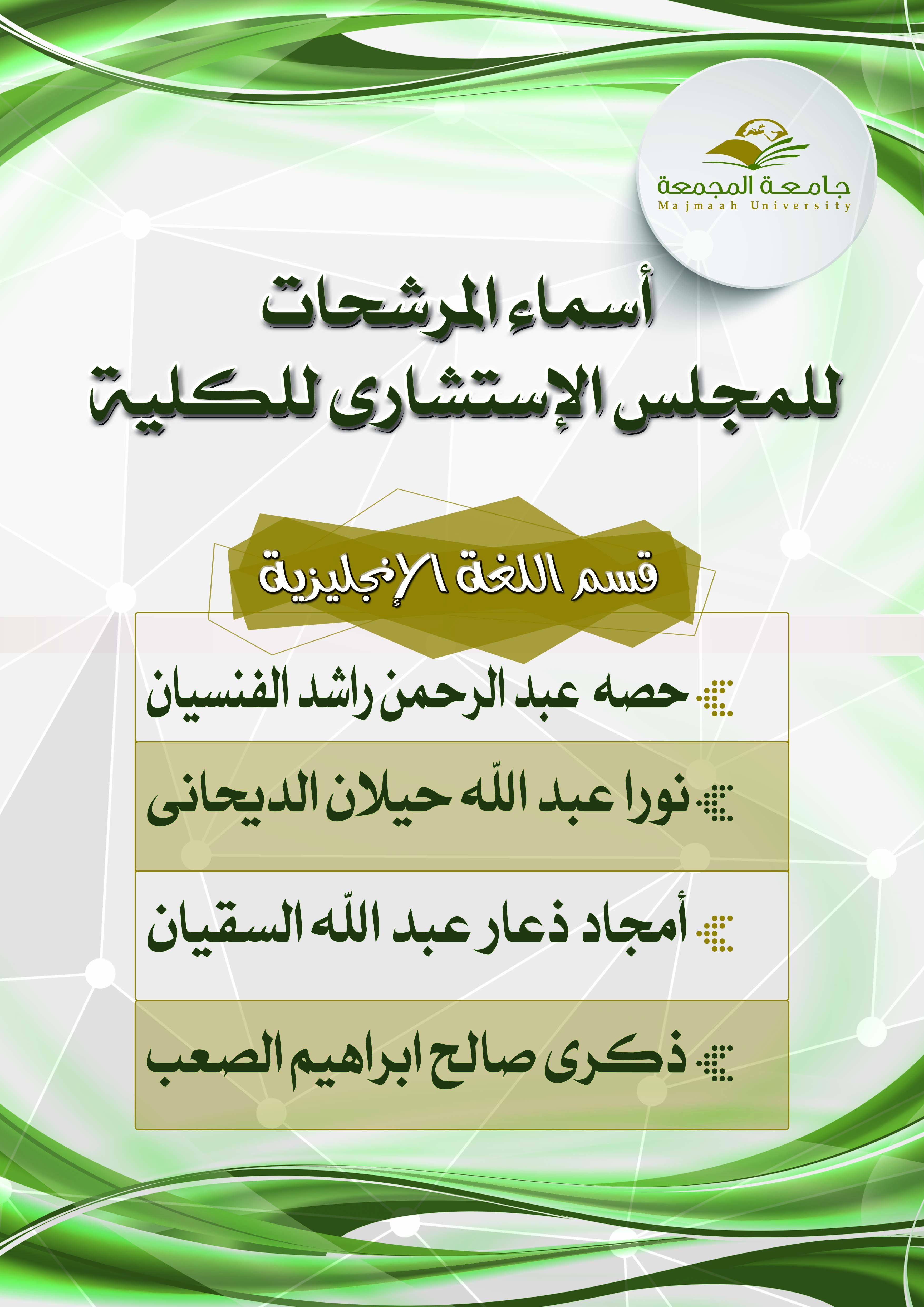 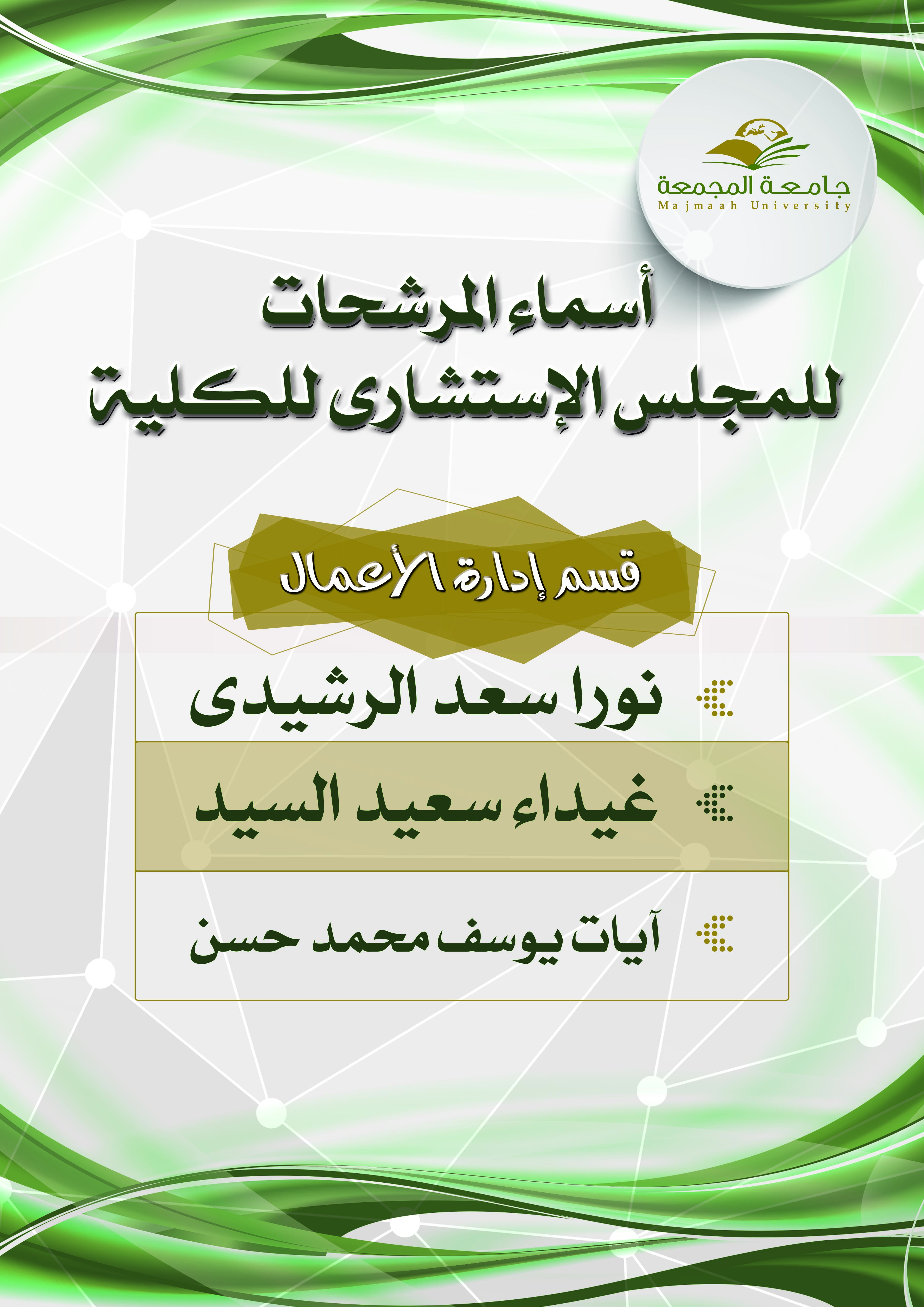 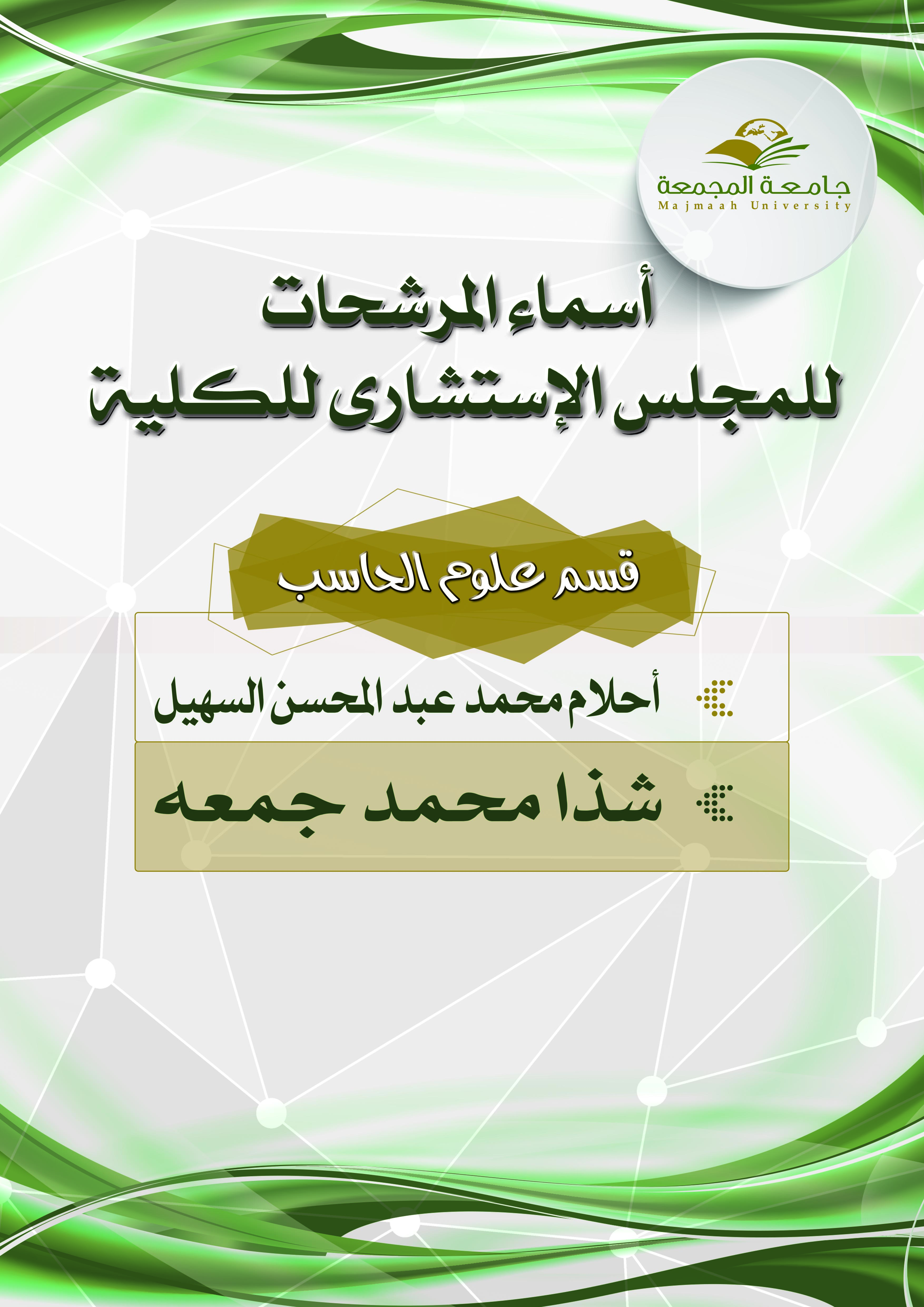 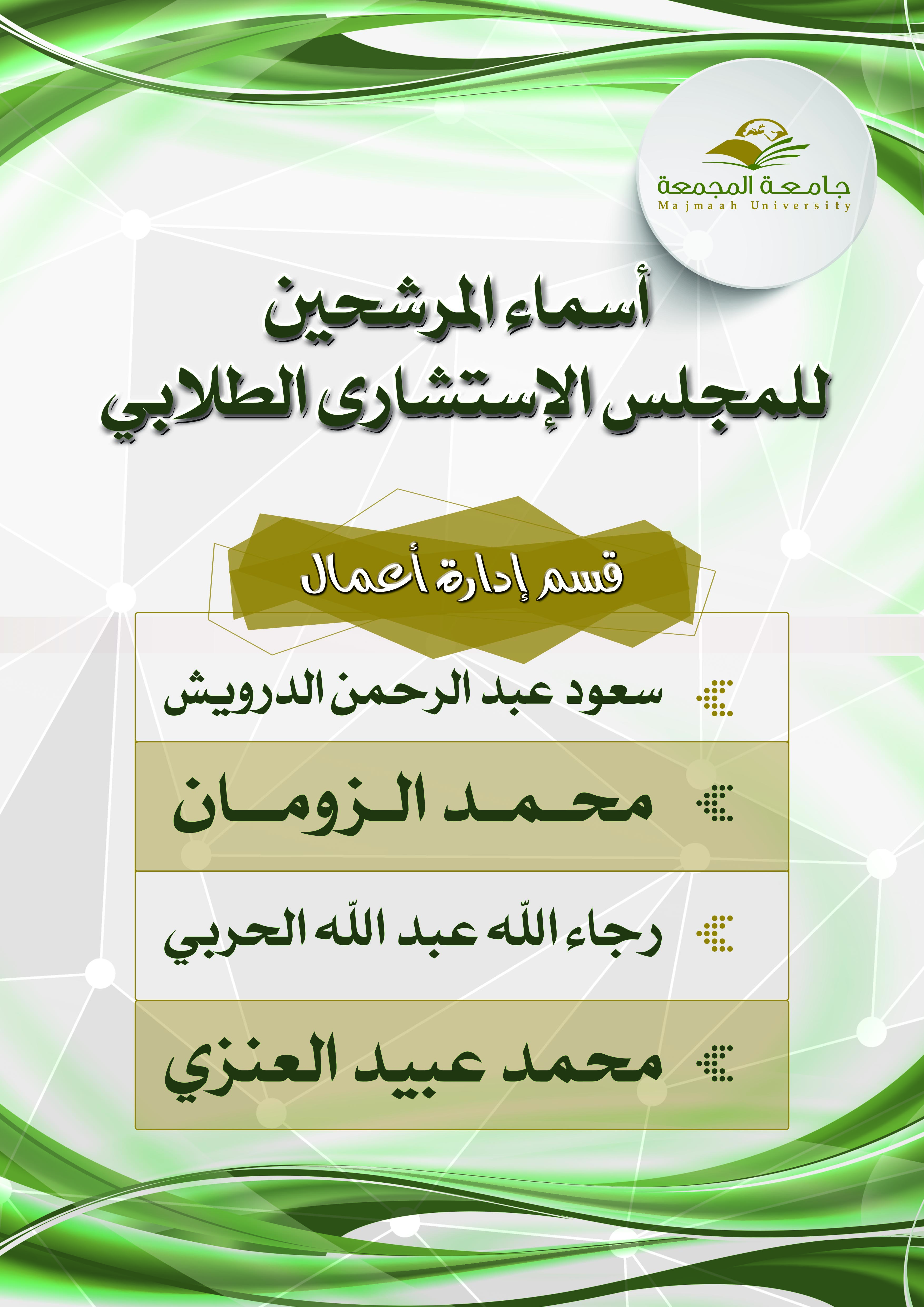 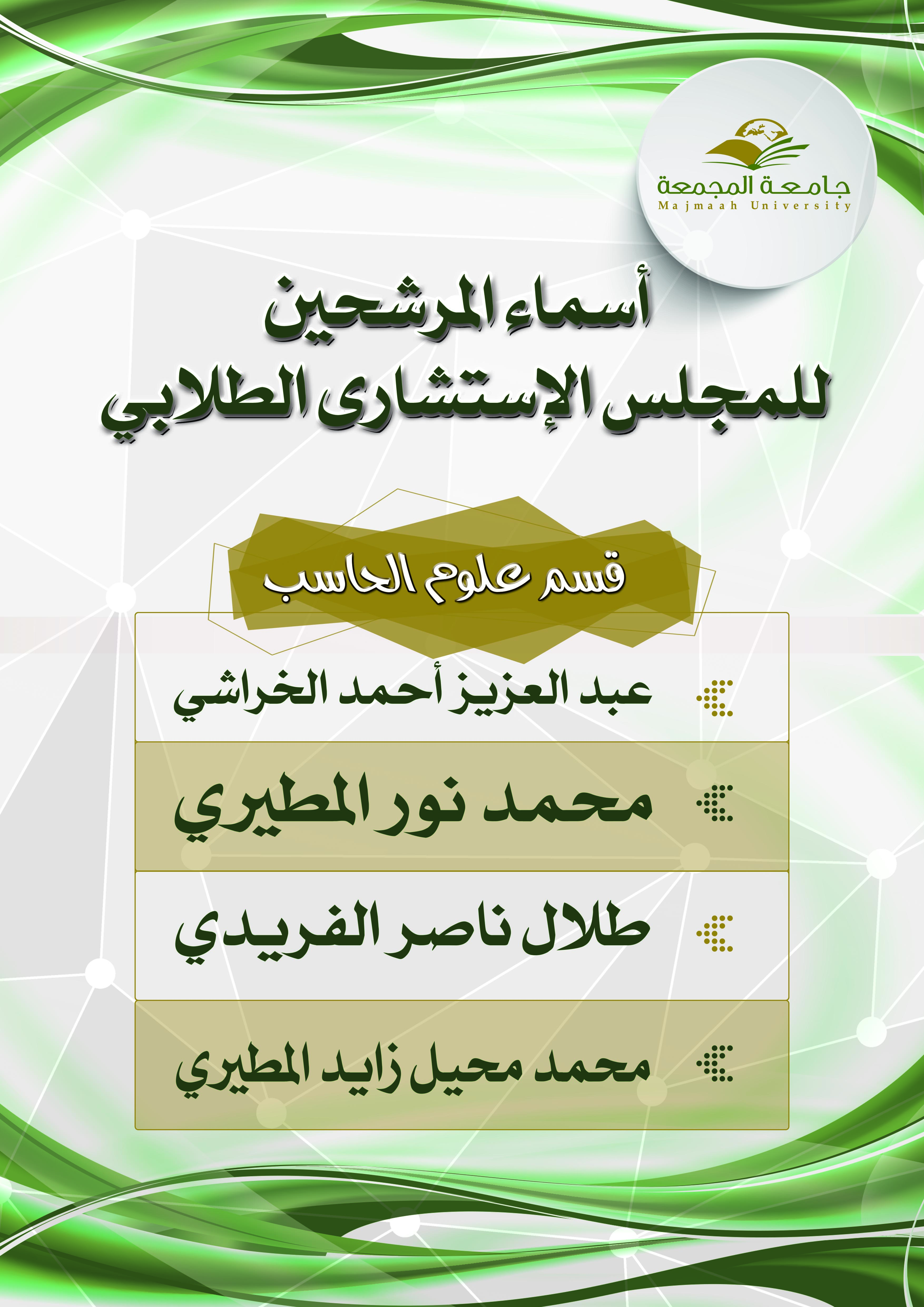 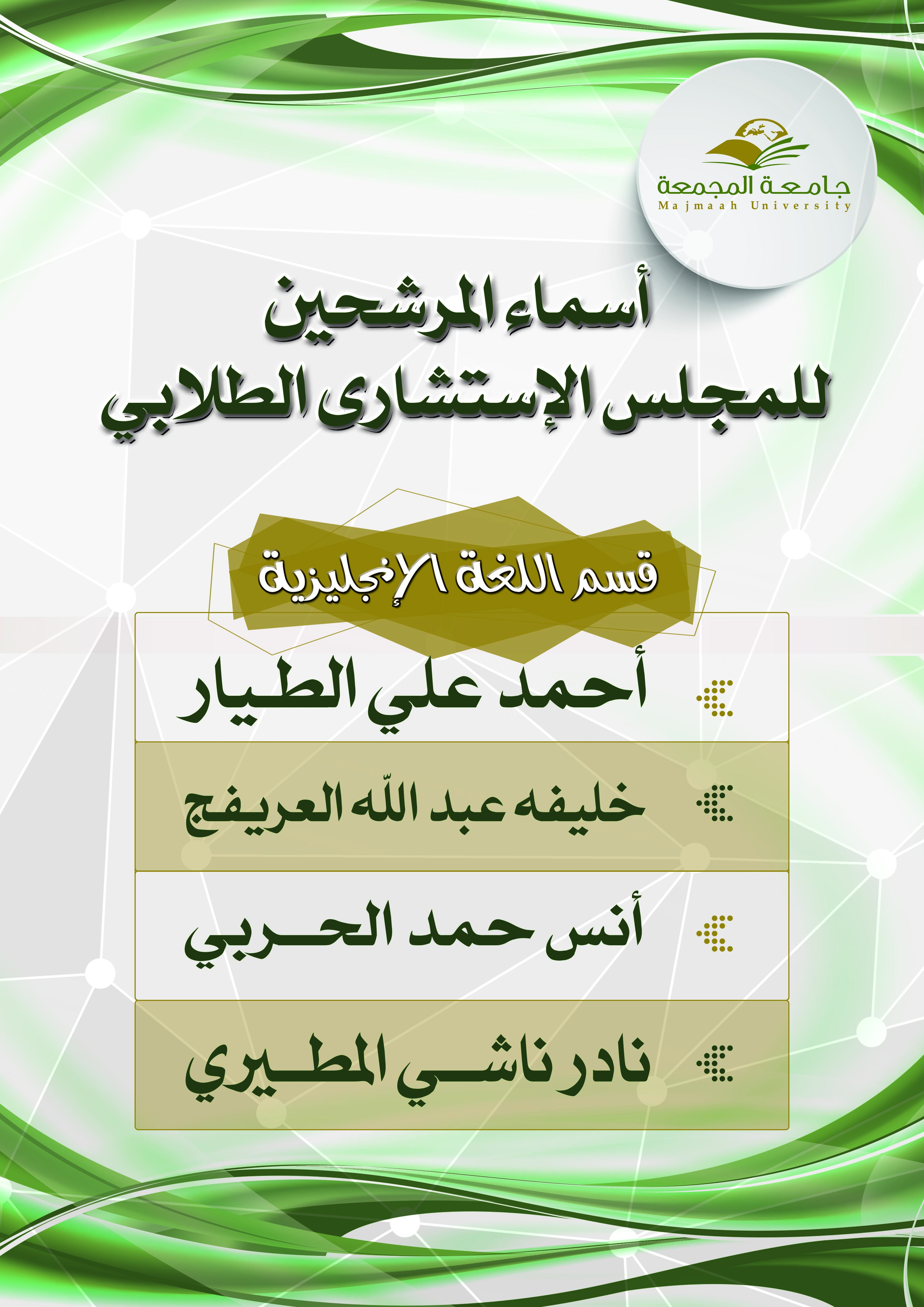 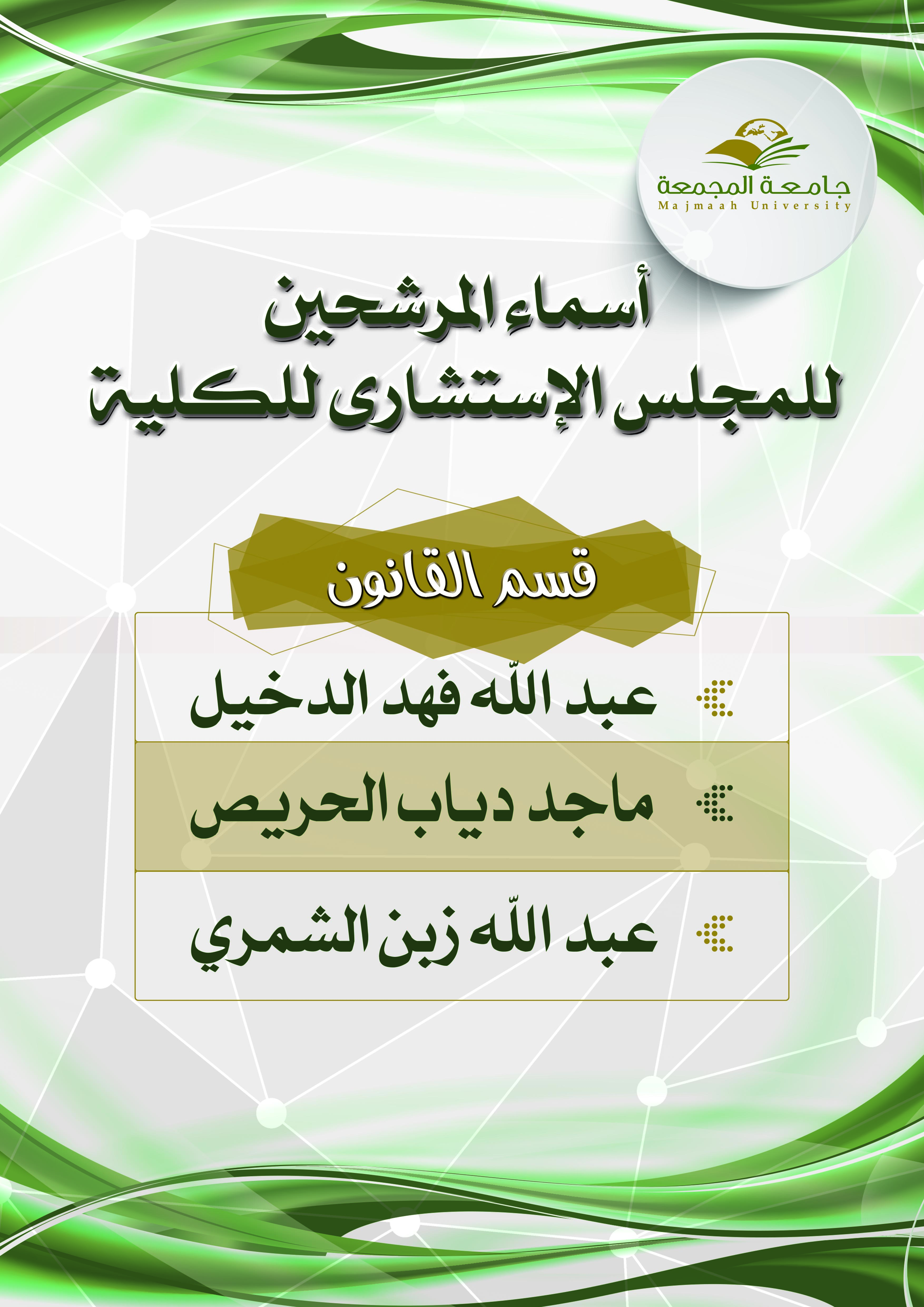 